ISTITUTO COMPRENSIVO “N. REZZARA” di CARRÈ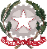 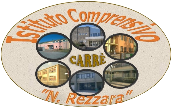 Comuni di: CARRÈ – CHIUPPANO – ZANÈVia Monte Paù, 1 - 36010 Carrè (VI) - Tel. 0445/891092- 390564 - CF 93001670244e-mail@: viic80900d@istruzione.it segreteria@icscarre.edu.it Sito Istituto: www.icscarre.edu.itDATI DA COMPILARE PER BANDO INCARICO ESPERTO ESTERNO ATTIVITA’/PROGETTI(DA INVIARE IN SEGRETERIA ALMENO UN MESE PRIMA DELL’INIZIO ATTIVITA’/PROGETTO)- RESPONSABILE ATTIVITA’/PROGETTO:………………………………………………………………………………………………………………………………………………- NOME ATTIVITA’/PROGETTO:………………………………………………………………………………………………………………………………………………- OBBIETTIVI:………………………………………………………………………………………………………………………………………………………………………………………………………………………………………………………………………………………………………………………………………………………………………………………………………………………………………………………………………………………………………………………………………………………………………………………………- DESTINATARI (CLASSI) E SCUOLA………………………………………………………………………………………………………………………………………………………………………………………………………………………………………………………………………………………………- TEMPI INCARICO N. INCONTRI PER CLASSE, DURATA ORE INCONTRI (EVENTUALMENTE INDICARE I GIORNI)………………………………………………………………………………………………………………………………………………………………………………………………………………………………………………………………………………………………………………………………………………………………………………………………………………………………………………- DURATA DELL’INCARICO (DATA INIZIO E FINE)………………………………………………………………………………………………………………………………………………- EVENTUALE COSTO ORARIO LORDO………………………………………………………………………………………………………………………………………………Il bando verrà pubblicato sul sito della scuola nella sezione Amministrazione Trasparente